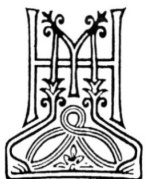 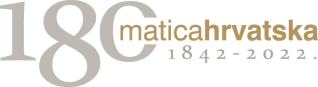 Ogranak Matice hrvatske u Virovitici33.000 Virovitica, Trg kralja Zvonimira 2Tel: 091-6551656; E-mail: dubravka.sabolic@vt.t-com.hr; maticavirovitica@gmail.com; OIB:  45071561495IBAN:  HR2360000-1101555458Suglasnost o sudjelovanju na likovnom natječaju „Zavičaj u srcu i kistu“Suglasan/na sam da moje dijete _________________________________________________________________________, rođeno _____________. godine, sudjeluje u likovnom natječaju „Zavičaj u srcu i kistu“. Suglasan/na sam da se ime i prezime, prebivalište (ime mjesta) te likovni rad mojega djeteta objave u časopisu „Zavičaj“ koji objavljuju ogranci Matice hrvatske u Virovitici (Slatina, Orahovica, Virovitica), kao i u medijskim izvješćima.Potpis roditelja/skrbnika:_______________________________________ Mjesto i datum:   _______________________________________                  